NOTICE OF SPECIAL MEETING OF THE CITY OF BARTLETT, TEXASTEINERT MEMORIAL LIBRARY (TML) BOARD OF TRUSTEES6:00 PMWednesday, April 10th, 2024Teinert Memorial Library337 North Highway 95, Bartlett, TX 76511In-person visitors are welcome and encouraged to attend.CALL TO ORDER, ROLL CALL & DECLARE A QUORUMCalled to order at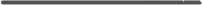 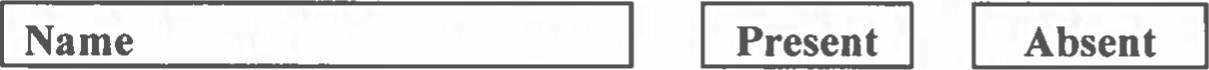 Jesse Luna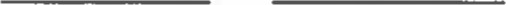   Lori Thieme	by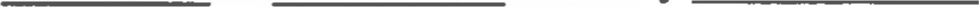 Deana Shiplett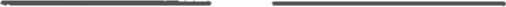 Rebecca Beam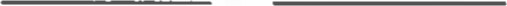 A.P. Mitchell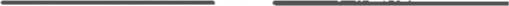 CITIZEN COMMUNICATIONThe Library Board welcomes public comments on items not listed on the agenda. However, the Board cannot respond until the item is posted on a future meeting agenda. Public comments are limited to three (3) minutes.CONSENT AGENDA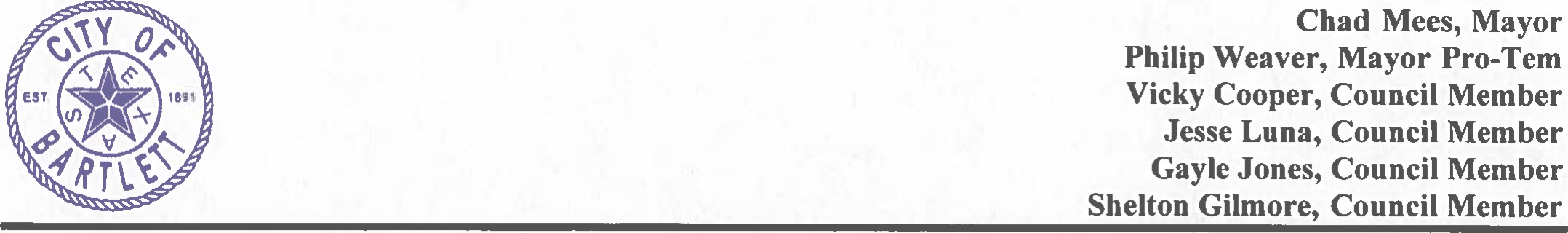 The consent agenda includes non-controversial and routine items the Board may act on with a single vote. Any Board member may pull any item from the Consent Agenda to discuss and act upon individually on the Regular Agenda.l. Approve the March 2024 meeting minutes.2. Approve the March 2024 bank statement. No change from previous month !REGULAR AGENDA3. Discuss, review, and take any necessary action on establishing goals and objectives for the Teinert Memorial Library Board.4. Discuss and take any necessary action on days and hours of operations for the Library.5. Discuss and take any necessary action on purchasing or having books from the Best Sellers List for the library.6. Discuss and take any necessary action on summer programs.ADJOURNI certify that this Notice of Meeting was posted at City Hall, 140 W Clark Street, Bartlett, TX 7651 1, a place readily accessible to the general public as required by law, on April 5th, by 6:00 p.m. and remained so posted for at least 72 continuous hours preceding the scheduled time of said meeting.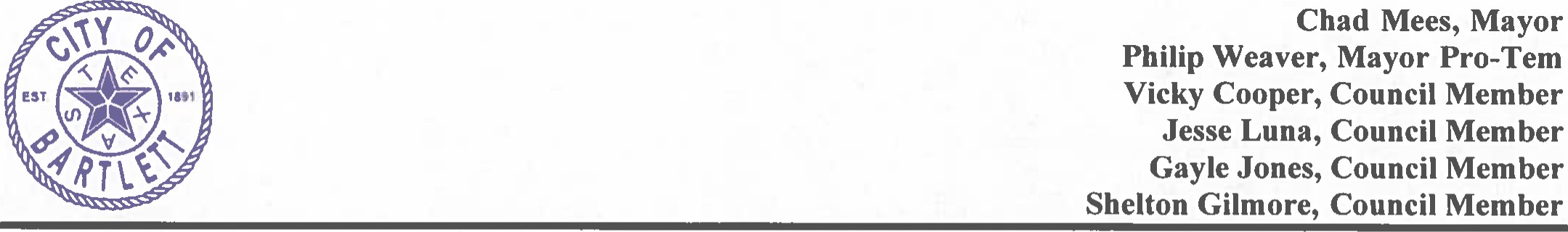 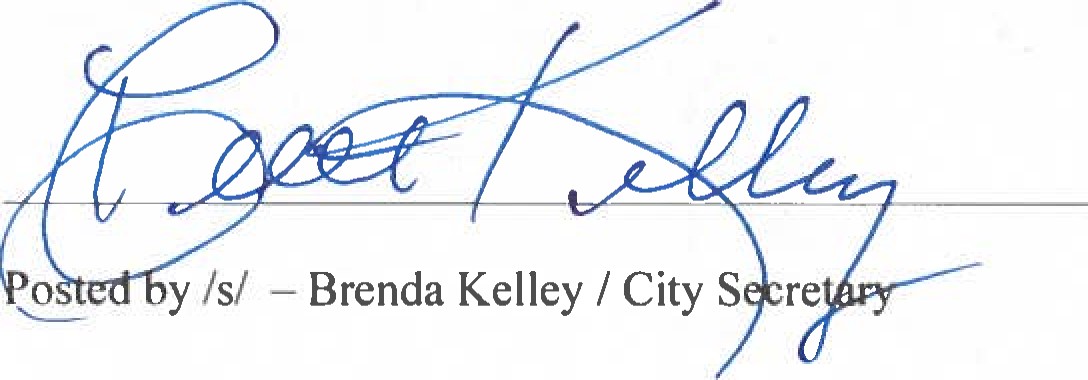 